Cartes Trouve le nombre manquant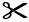 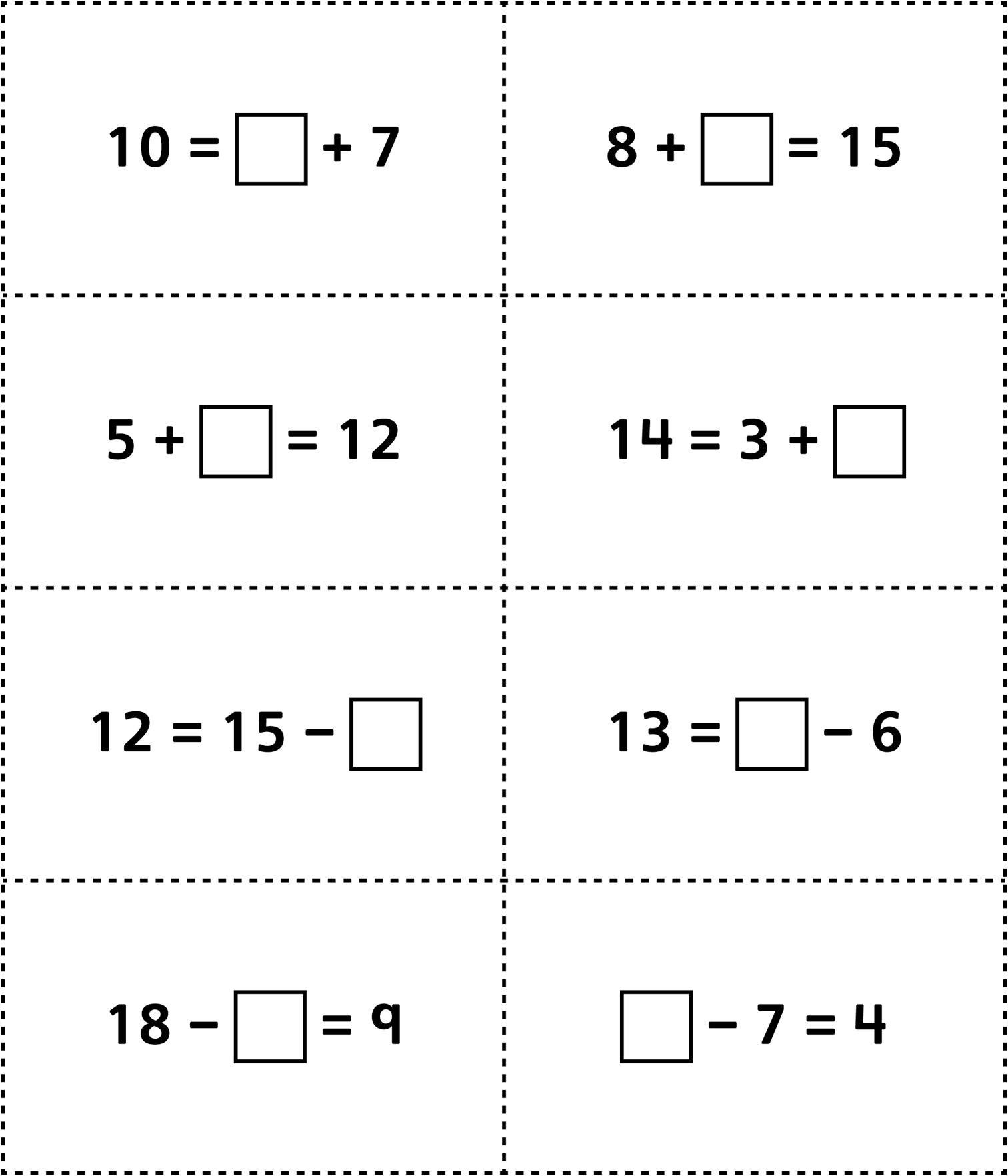 Cartes Trouve le nombre manquant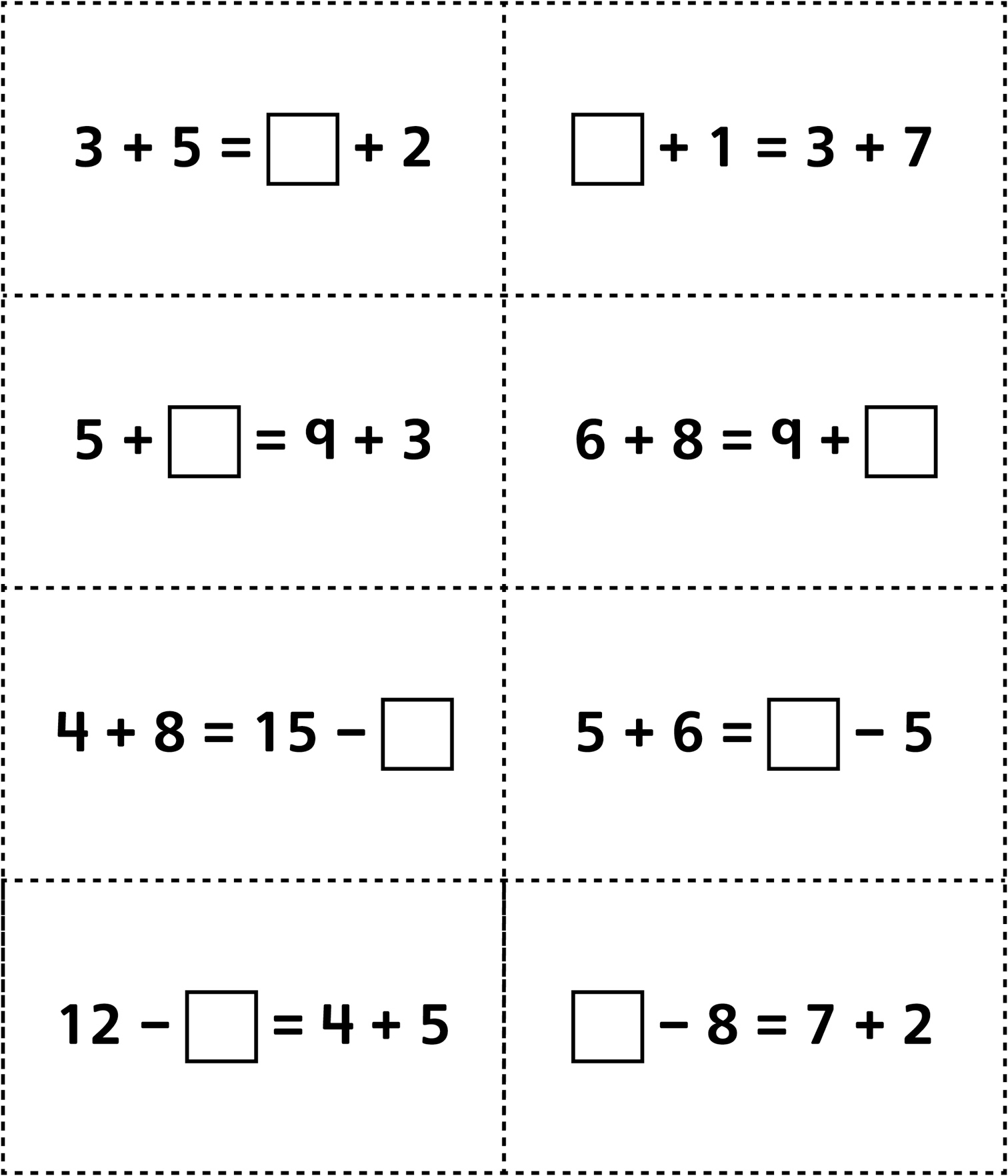 Cartes Trouve le nombre manquant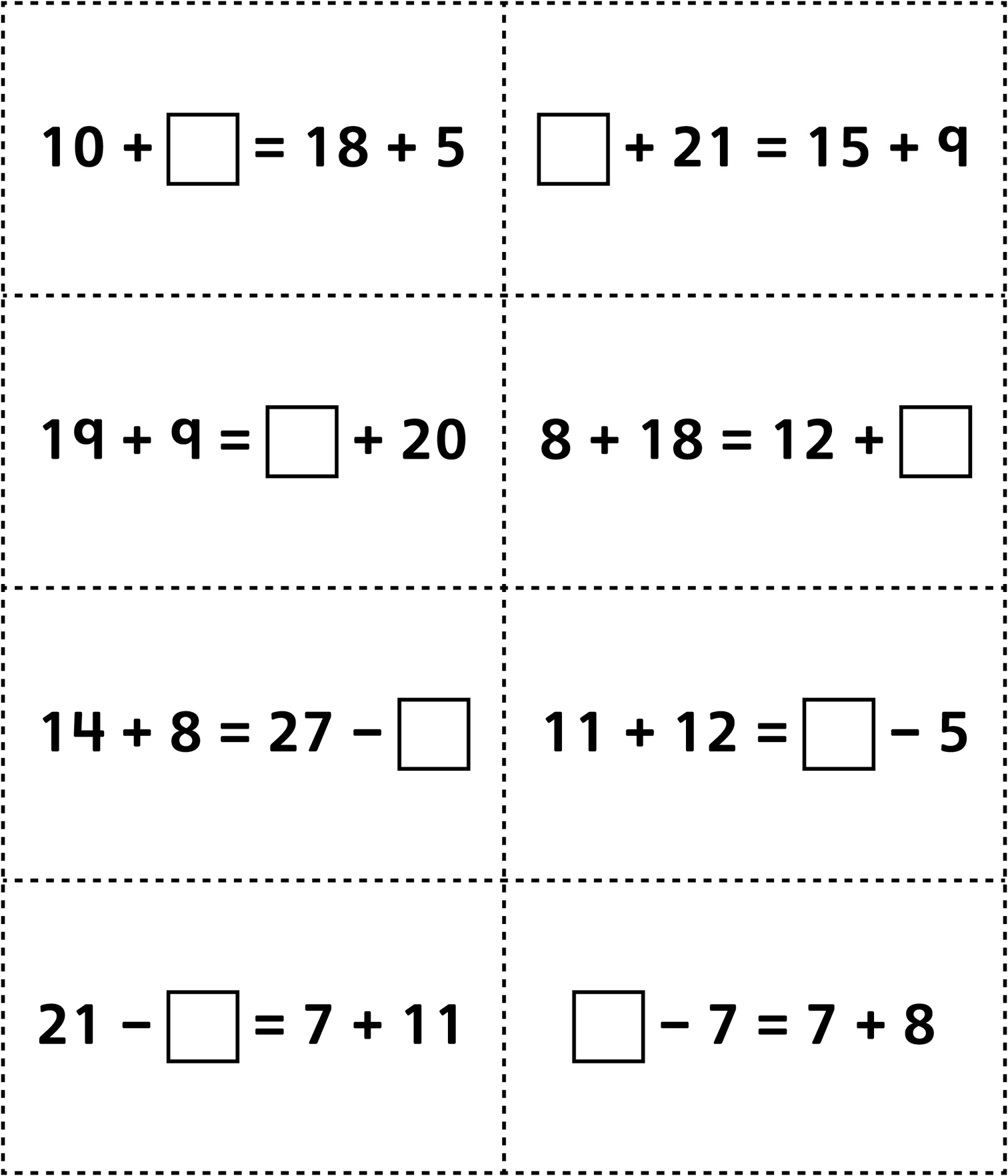 Cartes Trouve le nombre manquant
(pour Accommodation)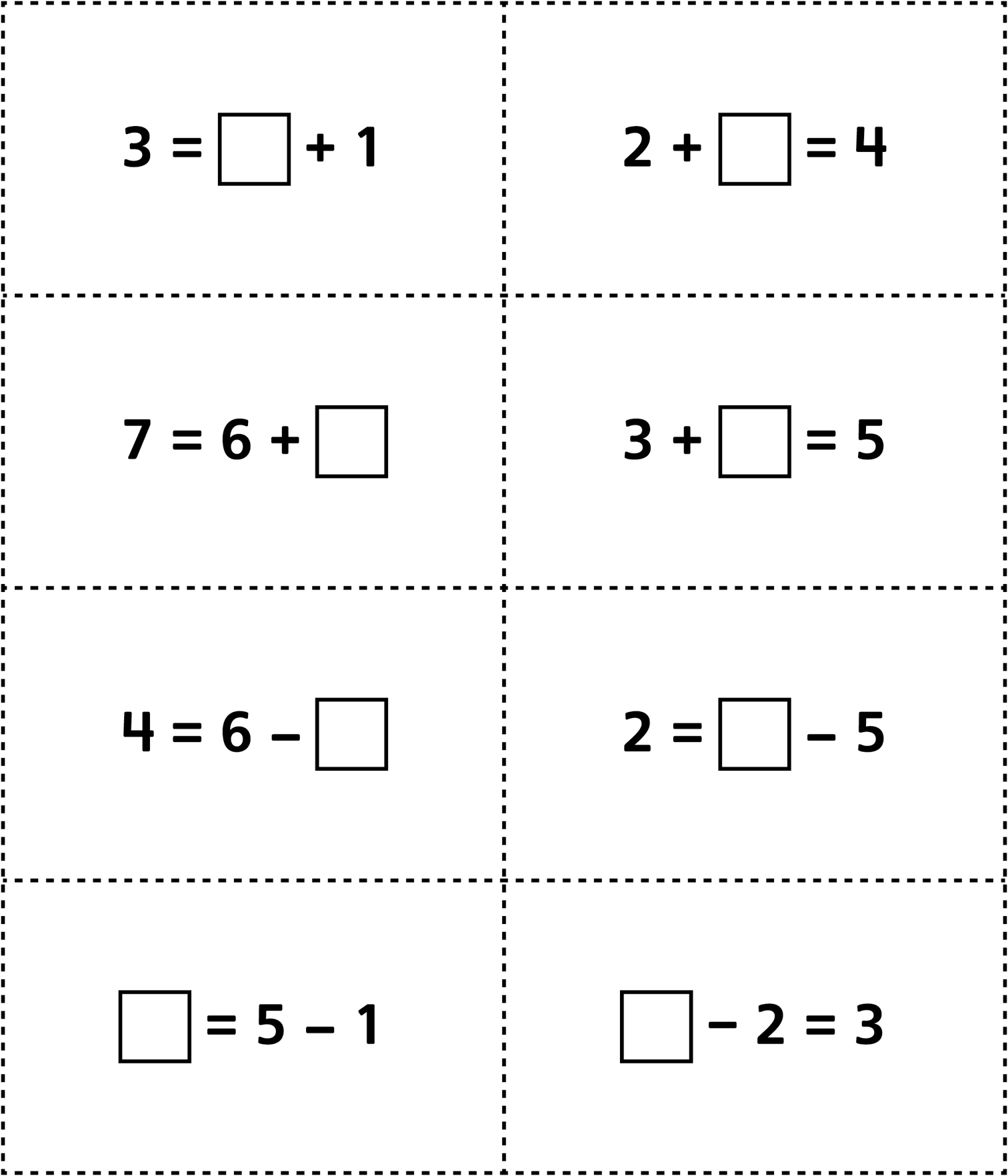 